с 11 июня по 13 июня 2021 г.Приглашаем Вас в г. Москвус посещением ВДНХ  и речной прогулкой по Москве - реке.Стоимость тура: 3150 руб/шк. 3200 руб/взр.Скидка членам профсоюза и членам их семей 7 %Программа тура:Отправление : 11.06.21 г. в  22:00 час. из Н. Новгорода,  в 23:00 час. из Дзержинска (от ДКХ). В 07:30 час. - Прибытие в Москву. Самостоятельный  завтрак в авто .С 08:00 час. до 11:00 час.  - Обзорная экскурсия по Москве:  посещение Красной площади, парка Зарядье, Храма Христа Спасителя.В 11:30 час.- Отправление  на часовую речную прогулку по Москве - реке (с экскурсоводом) от причала «Зарядье» ,который находится под «Парящим мостом»С 13:30час. -14:30 час. –  Обед в центре г. Москвы  ( входит в стоимость тура) С 14:30 час. до 16:30 час.   - Продолжение обзорной экскурсия по Москве:   Москва Сити, центральные проспекты, Поклонная и Воробьевы Горы (смотровая площадка, с которой открывается великолепная панорама) Москвы.Переезд на ВДНХ.С 17:00 час до 20:30 час.  Посещение ВДНХ .Свободное время. Вы сможете посетить любой павильон (Океанариум, музеи …) и  Макдональдс.- В 21:00 час. - Сбор группы в автобусе. Отправление домой.  Возвращение ( 06.06.21г.) :  в 03:30 час. в г. Дзержинск (к ДКХ),   в 04:00 час  в  г. Н-Новгород В стоимость тура входит:Проезд на комфортабельном автобусе туристического класса;Обзорная экскурсия по Москве ; Билеты на речную прогулку по Москве реке Обед в кафе города.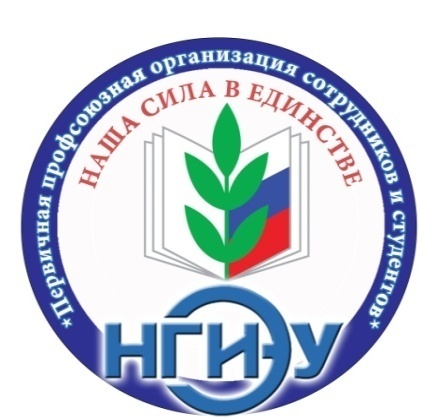 Первичная профсоюзная организацияНижегородской областной организации Профессионального союза работников народного образования и науки Российской Федерации в ГБОУ ВО «Нижегородский государственный инженерно-экономический университет»